GUÍA N°4 MATEMÁTICASACTIVIDAD: Debes ver el video, pinchando el link que sale en color azul, que la mamá te tome una fto realizando la ultima parte del video y que la mande a mi correo. https://www.youtube.com/watch?v=ZWT917WVLwUdespués de ver el video debes realizar la pagina 19.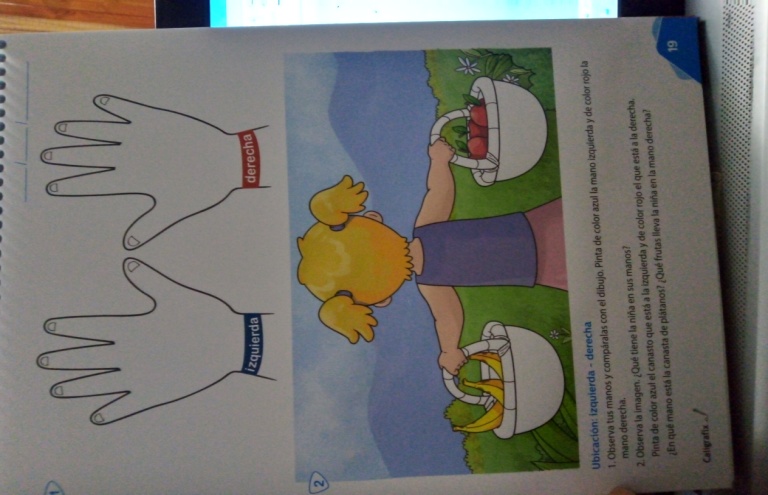 Página 20 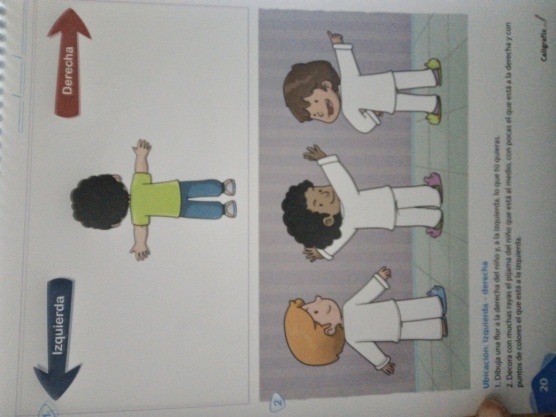 Te acuerdas de lo que decíamos en la sala antes de cada actividad?yo preguntaba podemos o no podemos? y tu respondías SÍ PODEMOS!!ÉXITO.NOMBRE :FECHA      :  11 / 06 / 2020                                    CURSO: PRE KÍNDER